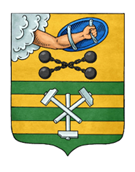 ПЕТРОЗАВОДСКИЙ ГОРОДСКОЙ СОВЕТ9 сессия 29 созываРЕШЕНИЕот 3 июня 2022 г. № 29/9-116О награждении Почетной грамотой Петрозаводского городского Совета Охлопкова М.Е.В соответствии с пунктом 7 Положения «О Почетной грамоте Петрозаводского городского Совета», утвержденного Решением Петрозаводского городского Совета от 17.12.2002 № XXIV/XXX-400, на основании ходатайства Председателя Петрозаводского городского Совета Петрозаводский городской СоветРЕШИЛ:Наградить Почетной грамотой Петрозаводского городского Совета Охлопкова Михаила Егоровича, Министра здравоохранения Республики Карелия, за многолетний добросовестный труд в системе здравоохранения и высокопрофессиональное исполнение должностных обязанностей, заслуги в охране здоровья и жизни граждан, эффективное принятие мер по противодействию распространения и созданию условий для лечения пациентов при угрозе развития пандемической заболеваемости новой коронавирусной инфекцией (COVID-19), успехи в развитии материально-технической базы и кадрового потенциала учреждений здравоохранения, повышение доступности и качества оказываемой медицинской помощи населению, внедрение передовых технологий медицинского обслуживания и огромный личный вклад в развитие системы здравоохранения на территории Петрозаводского городского округа.ПредседательПетрозаводского городского Совета                                             Н.И. Дрейзис